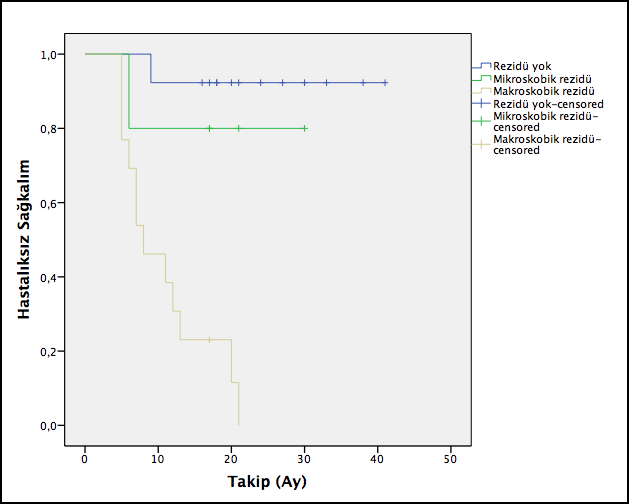 Tablo 1: Klinikopatolojik                      BulgularYaş(Ortanca)54 (36-82)Başlangıç Klinik Evre        Evre 1b1                                                          Evre Ib2        Evre IIa        Evre IIb        Evre IIIa-IIIb        Evre IVa-Ivb        Bilinmeyen2 (%6.5)4 (%13)2 (%6.5)18(%58.5)1   (%3.2)2   (%6.5)2   (%6.5)Histolojik Tip        Skuamöz Hüc.        Adenokarsinom        Adenoskuamöz karsinom        Diğer23(%74)5  (%16)1  (%3.2)2  (%6.4)Operasyon Nedeni        Rezidu tümör olması        Rezidu tümör ve brakiterapi yapılamaması        Brakiterapi uygulanamaması        Diğer18 (%58.5)4    (%13)3    (%9.7)6    (%19.5)Operasyon Türü        Tip 1 Histerektomi        Radikal Histerektomi        Egzenterasyon25 (%80)5   (%16)1   (%4)Piyeste tümör miktarı        Tümör yok        Mikroskobik tümör        Makroskobik tümör13 (%42)5   (%16)13 (%42)Nüks gelişimi        Rekürrens yok        Rekürrens var17 (%54)14 (%46)Hastalıksız Sağkalım Oranları(1 yıllık)        Tümör yok        Mikroskobik tümör        Makroskobik tümör%92.5%80%38.5Magnetik Rezonans Inceleme        Sensitivite        Spesifite%75%50Pozitron Emisyon Tomografi        Sensitivite        Spesifite%54,5%50